REPUBBLICA ITALIANA   REGIONE SICILIANA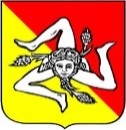 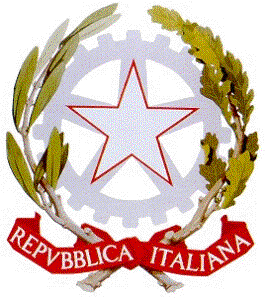 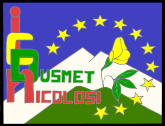 ISTITUTO COMPRENSIVO STATALE AD INDIRIZZO MUSICALE “CARDINALE G.B.DUSMET”COD. FISC. 80011980879 – COD. MECC. CTIC83900G Via Monti Rossi, 14 – 95030 – NICOLOSI – Tel 095911420 – 095911340 – Fax 0957914456 e-mail CTIC83900G@ISTRUZIONE.ITVERBALE  INTERCLASSE   -  CLASSI……………………………ANNO SCOLASTICO………………………..2° INCONTRO PARTE PRIMAIl  giorno:....................................., alle ore................... presso………………......................................si riuniscono i docenti titolari degli insegnamenti curricolari delle classi per trattare il seguente O.d.G.:Punto 1) Verifica bimestrale  Gli/Le insegnanti relazionano sui risultati delle prove di verifica e sulla situazione generale delle classi.In particolare emerge quanto segue: (riportare solo le voci corrispondenti)Le Unità di Apprendimento programmate e svolte sono state: rispondenti alle esigenze formative degli alunni → in tutte le classi nella/e classe/i_________ in parte rispondenti alle esigenze formative degli alunni → in tutte le classi nella/e classe/i_________ non dovutamente rispondenti alle esigenze formative degli alunni→ in tutte le classi nella/e classe/i_________ 2. Le attività si sono complessivamente rivelate: motivanti di agevole espletamento utili di non facile espletamento di opportuno interesse complesse e articolate di opportuna efficacia da riproporre alcune, per rinforzo, nel prossimo bimestre3. Le strategie metodologiche attivate hanno consentito: il pieno raggiungimento delle finalità apprenditive/formative programmate→ in tutte le classi nella/e classe/i_________ il raggiungimento dovuto delle finalità apprenditive/formative programmate → in tutte le classi nella/e classe/i_________ il raggiungimento delle essenziali finalità apprenditive/formative programmate→ in tutte le classi nella/e classe/i_________ il parziale raggiungimento delle finalità apprenditive/formative programmate → in tutte le classi nella/e classe/i_________ 4. I tempi previsti per l’attuazione delle UDA sono stati: adeguati a quanto programmato →in tutte le classi nella/e classe/i_________ parzialmente adeguati a quanto programmato → in tutte le classi nella/e classe/i_________ 5. L’ impegno degli alunni è stato complessivamente : Nella classe_________ continuo e soddisfacente→ per la maggior parte per una buona parte per un esiguo gruppo accettabile→ per la maggior parte per una buona parte per un esiguo gruppo saltuario e limitato→ per la maggior parte per una buona parte per un esiguo gruppo Nella classe_________ continuo e soddisfacente→ per la maggior parte per una buona parte per un esiguo gruppo accettabile→ per la maggior parte per una buona parte per un esiguo gruppo saltuario e limitato→ per la maggior parte per una buona parte per un esiguo gruppo Nella classe_________ continuo e soddisfacente→ per la maggior parte per una buona parte per un esiguo gruppo accettabile→ per la maggior parte per una buona parte per un esiguo gruppo saltuario e limitato→ per la maggior parte per una buona parte per un esiguo gruppo Nella classe_________ continuo e soddisfacente→ per la maggior parte per una buona parte per un esiguo gruppo accettabile→ per la maggior parte per una buona parte per un esiguo gruppo saltuario e limitato→ per la maggior parte per una buona parte per un esiguo gruppo (oppure) In tutte le classi: ____________________ continuo e soddisfacente→ per la maggior parte per una buona parte per un esiguo gruppo accettabile→ per la maggior parte per una buona parte per un esiguo gruppo saltuario e limitato→ per la maggior parte per una buona parte per un esiguo gruppo NOTE:______________________________________________________________________________________________________ 6. Gli Obiettivi di Apprendimento curricolari (ambito linguistico-espressivo e storico- geografico, ambito logico- matematico, scientifico-tecnologico, inglese, religione cattolica e attività di sostegno ) perseguiti, verificati e valutati, sono stati complessivamente conseguiti in modo*: Nella classe_________ SODDISFACENTE: dalla maggior parte degli alunni da una buona parte di alunni da un esiguo gruppo di alunni POSITIVO: dalla maggior parte degli alunni da una buona parte di alunni da un esiguo gruppo di alunni ACCETTABILE: dalla maggior parte degli alunni da una buona parte di alunni da un esiguo gruppo di alunni NON ANCORA ADEGUATO: dalla maggior parte degli alunni da una buona parte di alunni da un esiguo gruppo di alunni Nella classe_________ SODDISFACENTE: dalla maggior parte degli alunni da una buona parte di alunni da un esiguo gruppo di alunni POSITIVO: dalla maggior parte degli alunni da una buona parte di alunni da un esiguo gruppo di alunni ACCETTABILE: dalla maggior parte degli alunni da una buona parte di alunni da un esiguo gruppo di alunni NON ANCORA ADEGUATO: dalla maggior parte degli alunni da una buona parte di alunni da un esiguo gruppo di alunni Nella classe_________ SODDISFACENTE: dalla maggior parte degli alunni da una buona parte di alunni da un esiguo gruppo di alunni POSITIVO: dalla maggior parte degli alunni da una buona parte di alunni da un esiguo gruppo di alunni ACCETTABILE: dalla maggior parte degli alunni da una buona parte di alunni da un esiguo gruppo di alunni NON ANCORA ADEGUATO: dalla maggior parte degli alunni da una buona parte di alunni da un esiguo gruppo di alunni Nella classe_________ SODDISFACENTE: dalla maggior parte degli alunni da una buona parte di alunni da un esiguo gruppo di alunni POSITIVO: dalla maggior parte degli alunni da una buona parte di alunni da un esiguo gruppo di alunni ACCETTABILE: dalla maggior parte degli alunni da una buona parte di alunni da un esiguo gruppo di alunni NON ANCORA ADEGUATO: dalla maggior parte degli alunni da una buona parte di alunni da un esiguo gruppo di alunni (oppure) In tutte le classi SODDISFACENTE: dalla maggior parte degli alunni da una buona parte di alunni da un esiguo gruppo di alunni POSITIVO: dalla maggior parte degli alunni da una buona parte di alunni da un esiguo gruppo di alunni ACCETTABILE: dalla maggior parte degli alunni da una buona parte di alunni da un esiguo gruppo di alunni NON ANCORA ADEGUATO: dalla maggior parte degli alunni da una buona parte di alunni da un esiguo gruppo di alunni7. Si rilevano le situazioni problematiche, apprenditive e/o comportamentali, degli alunni/del gruppo di alunni : ________________________________________________________________________________________________________________________________________________________________________________________________________________________________________________________________________________________________________________________________________________________________________________________________________________________________________________________________________________________________________________________________________________________________________________________________________________________________________________________________________________________________________________________________________________________________________________________________________________________________________________________________________________________ si ritiene che: si possa procedere con regolarità nel percorso annuale programmato →in tutte le classi nella/e classe/i_________ si dovrà procedere nel percorso annuale programmato prevedendo la ricorsività di obiettivi di apprendimento di fondamentale rilevanza formativa → in tutte le classi nella/e classe/i_________ si possa procedere con regolarità nel percorso programmato prevedendo, nel contempo, opportune attività di recupero, rinforzo e consolidamento dell’attivato → in tutte le classi nella/e classe/i________Punto 2) Attività di integrazione formativaAndamento didattico e disciplinare degli alunni diversamente abiliIl docente di sostegno illustra la situazione dell'alunno ….......... e il relativo Piano Educativo Individualizzato. I docenti intervengono............................................................................................. Il  Consiglio di interclasse, sentiti gli interventi dei docente, la relazione del docente di sostegno e viste le decisioni del gruppo di lavoro operativo sull’handicap sulla situazione dell’alunno: ____________________, stabilisce di individuare gli obiettivi didattici indicati nell’allegato PEI e decide che la valutazione avverrà relativamente agli stessi obiettivi dell’intera classe.[specificare per ogni alunno H]Andamento didattico PDP per alunni DSA / BESI docenti della classe .............. illustrano la situazione dell'alunno ….......... e il relativo Piano Didattico Personalizzato (se già predisposto o la proposta). I docenti intervengono ____________________________________________________________.[specificare per ogni alunno]2° INCONTRO PARTE SECONDAAlle ore…. intervengono i genitori rappresentanti di classe: per discutere i successivi argomenti all’o.d.g.Punto 3) Verifica andamento azione educativo-didatticaI docenti relazionano in merito alla situazione delle classi..Emergono le seguenti osservazioni:da parte dei genitori……..da parte dei docenti……..Punto 4) Iniziative  in attoSi registrano i seguenti interventi dei docenti.............................................dei rappresentanti dei genitori:......................................................Punto 5) Confronto su eventuali problemi rilevati a livello di classe e di plessoLa coordinatrice ricorda le modalità di comunicazione quadrimestrali (accesso all'area riservata dei genitori per visionare la valutazione on-line mediante nome utente e password, ricevute direttamente  o consegnate in segreteria). Si registrano i seguenti interventi dei docenti.............................................dei rappresentanti dei genitori:......................................................Esaurita la trattazione dei punti all’O.d.G. la seduta ha termine alle ore.................. Il docente segretario                                                                         Il docente coordinatore nome:.......................................................................cognome:..................................................................disciplina/e:................................................................................................................................................................................................................................classe/i di titolarità………………………………..o in sostituzione del titolare..................................................................................nome:.......................................................................cognome:..................................................................disciplina/e:................................................................................................................................................................................................................................classe/i di titolarità………………………………..o in sostituzione del titolare..................................................................................nome:.......................................................................cognome:..................................................................disciplina/e:................................................................................................................................................................................................................................classe/i di titolarità………………………………..o in sostituzione del titolare..................................................................................nome:.......................................................................cognome:..................................................................disciplina/e:................................................................................................................................................................................................................................classe/i di titolarità………………………………..o in sostituzione del titolare..................................................................................nome:.......................................................................cognome:..................................................................disciplina/e:................................................................................................................................................................................................................................classe/i di titolarità………………………………..o in sostituzione del titolare..................................................................................nome:.......................................................................cognome:..................................................................disciplina/e:................................................................................................................................................................................................................................classe/i di titolarità………………………………..o in sostituzione del titolare..................................................................................nome:.......................................................................cognome:..................................................................disciplina/e:................................................................................................................................................................................................................................classe/i di titolarità………………………………..o in sostituzione del titolare..................................................................................nome:.......................................................................cognome:..................................................................disciplina/e:................................................................................................................................................................................................................................classe/i di titolarità………………………………..o in sostituzione del titolare..................................................................................nome:.......................................................................cognome:..................................................................disciplina/e:................................................................................................................................................................................................................................classe/i di titolarità………………………………..o in sostituzione del titolare..................................................................................nome:.......................................................................cognome:..................................................................disciplina/e:................................................................................................................................................................................................................................classe/i di titolarità………………………………..o in sostituzione del titolare..................................................................................nome:.......................................................................cognome:..................................................................disciplina/e:................................................................................................................................................................................................................................classe/i di titolarità………………………………..o in sostituzione del titolare..................................................................................nome:.......................................................................cognome:..................................................................disciplina/e:................................................................................................................................................................................................................................classe/i di titolarità………………………………..o in sostituzione del titolare..................................................................................nome e cognomeclasse